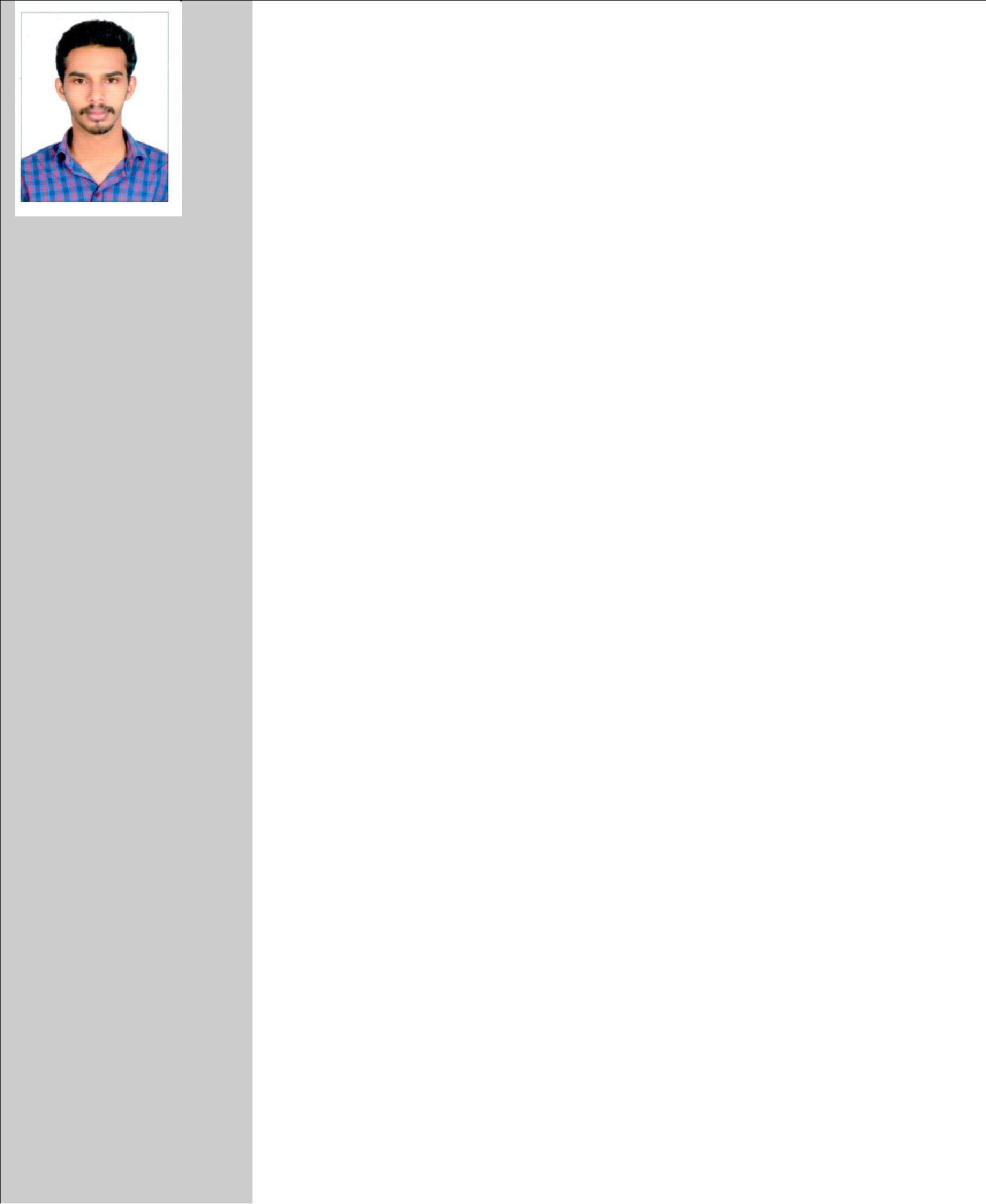 AJIL Contact Details:-E-mail:Ajil.351976@2freemail.com RESUMECAREER OBJECTIVETo be a self motivated next generation leader with the ability to adapt rapidly changing technologies with a strong desire to undertake challenging job and to work with the team to achieve the goals of the organization.CAREER GRAPHJanuary 2014 to January 2017TP Paul & Associates, Chartered Accountants, Kalpetta, WayanadPosition:- Articled /Audit AssistantWORK EXPOSURE DURING THE EMPLOYMENT PERIODRole: Articled /Audit AssistantWorks performedAccountingAccounts FinalizationAuditsCompany AuditIncome Tax AuditVAT AuditTrust AuditBank AuditCo-Operative Society AuditTax ReturnsIncome Tax ReturnsVAT/LT Returns o TDS Returno  Service Tax ReturnVAT Registration.Assisting in Company IncorporationPersonal Details:-Marital Status:SingleDate of Birth:22/05/1993Place of Birth:Koduvally,CalicutGender:MaleNationality:IndianReligion & Caste:Islam,MuslimLanguages:English, Hindi, Malayalam & Tamil.Hobbies:Social networkingListening musicReading.Watching moviesPROFESSIONAL QUALIFICATIONCOMPUTER SKILLSTally ERP 9MS-WordMS-ExcelInternetMS-PowerPointOther Software’s ( Taxpro,Taxsuit)STRENGTHSGood Interpersonal communication skillCan conceive and implement Ideas and Concepts.Good Team person in accomplishing a Common objectiveAbility to analyze problems/issues.Willing to shoulder challenges and responsibilities.Sincere, efficient, patient & hardworking.REFERENCESPrasad George MManager, T P Paul & Associates Chartered Accountants.Contact: 04936 205156; +91 9447 93 43 23DECLARATIONI hereby declare that the above furnished details are true to the best of my knowledge and belief.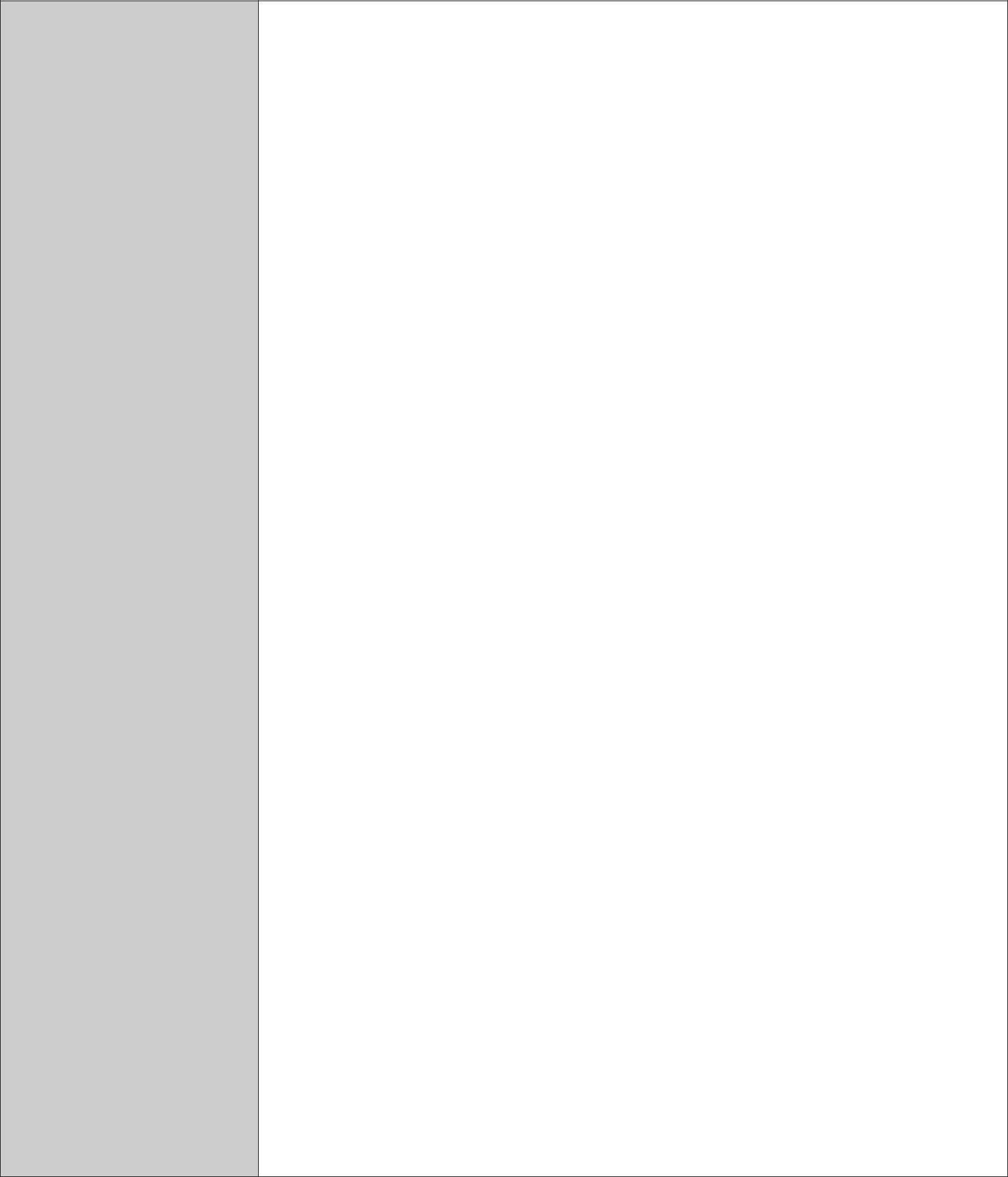 Chartered AccountantsChartered AccountantsChartered AccountantsCACACACA: Continuing, CA Inter 1st Group( AccountingTechnician)InstitutionInstitutionInstitutionInstitution: Institute of Chartered Accountants of India.Post Graduate LevelPost Graduate LevelM. ComM. ComM. ComM. Com: ContinuingUniversityUniversityUniversityUniversity: Madras UniversityACADEMIC QUALIFICATIONACADEMIC QUALIFICATIONACADEMIC QUALIFICATIONACADEMIC QUALIFICATIONACADEMIC QUALIFICATIONGraduation LevelB-comB-comB-comB-com: 78%UniversityUniversityUniversityUniversity: CalicutCollegeCollegeCollegeCollege:  W M O Arts & Science College,Muttil,WayanadYear of PassingYear of PassingYear of PassingYear of Passing: 2013Higher Secondary LevelHigher Secondary LevelHigher Secondary LevelHigher Secondary LevelCommerceCommerceCommerceCommerce: 80%BoardBoardBoardBoard: Kerala State BoardSchoolSchoolSchoolSchool: Government Higher Secondary School, Panankandy.Year of passingYear of passingYear of passingYear of passing: 2008